237   Basit Usul Broşür Dağıtımı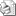 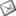 Sayı     : 2010 / 237İLGİ   : TESK’in 27.01.2010 tarih, 08 sayılı genelgesiKonfederasyonumuzun ilgide kayıtlı genelgesi ile birliğimize gönderilen “ Basit Usule Tabi Mükellef İçin Vergi Rehberi” ekte takdim edilmiştir.Sınırlı sayıda bastırılan bu broşürlerin basit usulde gelir vergisine tabi üyelerimize dağıtılmak üzere Konfederasyonumuz tarafından Birliğimize gönderilmiş olup, basit usul muhasebe bürolarına gönderilmesi hususunda gereğini rica ederiz. Özcan KILKIŞ                                                                                               Hilmi KURTOĞLU Genel Sekreter                                                                                                  Başkan VekiliEKİ     : Kitap008 Nolu Genelge (Basit Usul Broşür Dağıtımı)